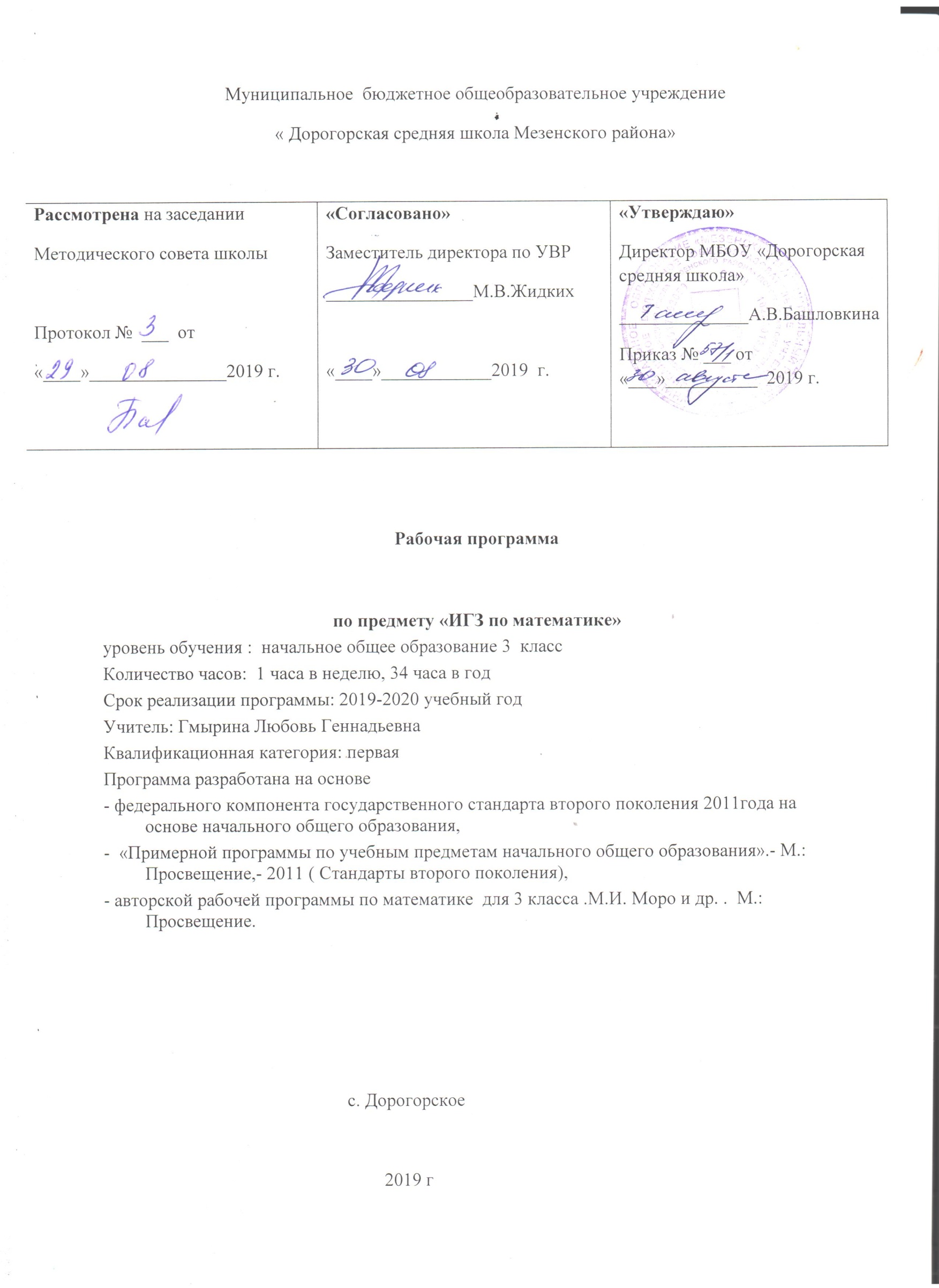 Пояснительная записка            Рабочая программа ИГЗ по математике для 3 класса разработана на основе  Федерального государственного образовательного стандарта начального общего образования, Концепции духовно-нравственного развития и воспитания личности гражданина России, планируемых результатов начального общего образования, авторской программы М.И.Моро, М.А. Бантовой, Г.В.Бельтюковой «Математика» УМК «Школа России»   Москва, «Просвещение» 2011.            Настоящая программа разработана для обеспечения развития познавательных  способностей младших школьников. Содержание курса обеспечивает преемственность с традиционной программой обучения.   Цели программы: создание условий для формирования интеллектуальной активности учащихся;расширение и углубление знаний учащихся по программному материалу; разностороннее развитие личности;воспитание интереса к математике, стремления использовать математические знания  в повседневной жизниразвитие образного воображения; формирование предметных умений и навыков, необходимых для успешного решения учебных и практических задач, продолжения образования;освоение основ математических знаний, формирование первоначальных представлений о математике.•	Систематизацией изученного материала.             Конкретные задачи обучения математике в начальных классах тесно взаимосвязаны  между собой              обеспечении е необходимого уровня математического развития учащихся; математическими знаниями и практическими действиямиразвитие творческих возможностей учащихся;формирование и развитие познавательных интересов.               Задачи программы:  способствовать расширению кругозора;развивать мотивацию к познанию и творчеству;формировать логическое и творческое мышление, речь учащихся;обучать  младших школьников работе с различными источниками    информации;развивать коммуникативную компетентность через парную и групповую работу.Место курса в учебном планеВ учебном плане на индивидуально – групповые занятия по программе отводится 34 учебных часа (1 час в неделю)Результаты изучения курса.,Предметные результаты — Использование приобретённых математических знаний для описания и объяснения окружающих предметов, процессов, явлений, а также для
оценки их количественных и пространственных отношений.— Овладение основами логического и алгоритмического мышления,
пространственного воображения и математической речи, основами счёта,измерения, прикидки результатаи его оценки, наглядного представления данных в разной форме (таблицы, схемы, диаграммы),записи и выполнения алгоритмов. — Приобретение начального опыта применения математических знаний для решения учебно-познавательных и учебно-практических задач.— Умения выполнять устно и письменно арифметические действия с числами и числовыми выражениями, решать текстовые задачи, выполнять и строить алгоритмы и стратегии в игре, исследовать, распознавать и изображать геометрические фигуры, работать с таблицами, схемами, графиками и диаграммами, цепочками, представлять, анализировать и интерпретировать данные.— Приобретение первоначальных навыков работы на компьютере (набирать текст на клавиатуре, работать с меню, находить информацию по заданной теме, распечатывать её на принтере).Тематическое планированиеКалендарно -  тематическое планирование№Разделы, темыКоличество часов1Числа и величины82Арифметические действия53Работас текстовыми задачами44Геометрические фигуры55Геометрические величины56Работа с информацией7ВсегоВсего34№п/пНазвание раздела. Тема урока Кол-вочасовДАТА                                      Раздел IЧисла и величины (8ч)                                      Раздел IЧисла и величины (8ч)                                      Раздел IЧисла и величины (8ч)                                      Раздел IЧисла и величины (8ч)1.1Математическая викторина: “Угадай задуманное число”11.2Математическая викторина: “Любимая цифра”11.3Устные и письменные приемы сложения и вычитания.11.4“Сравнение прямой и кривой11.5Решение уравнений с неизвестным слагаемым на основе знания о взаимосвязи чисел при сложении.11.6Решение уравнений с неизвестным слагаемым на основе знания о взаимосвязи чисел при сложении.11.7Устные и письменные приемы сложения и вычитания.11.8Игра “Путешествие по стране математика”1Раздел II.Арифметические действия (5ч)Раздел II.Арифметические действия (5ч)Раздел II.Арифметические действия (5ч)Раздел II.Арифметические действия (5ч)2.1Таблица сложения и вычитания12.2Таблица умножения12.3«Таблица умножения12.4Площадь. Сравнение площадей фигур.12.5Площадь. Сравнение площадей фигур.1Раздел III.Работа с текстовыми задачами(4ч)Раздел III.Работа с текстовыми задачами(4ч)Раздел III.Работа с текстовыми задачами(4ч)Раздел III.Работа с текстовыми задачами(4ч)3.1Решение текстовых задач арифметическим способом.13.2Решение текстовых задач арифметическим способом.13.3Решение уравнений13.4Решение уравнений1                  Раздел IV. Геометрические задания(5ч)                  Раздел IV. Геометрические задания(5ч)                  Раздел IV. Геометрические задания(5ч)                  Раздел IV. Геометрические задания(5ч)4.1Свойства сторон прямоугольника. 14.2Свойства сторон прямоугольника. 14.3Виды треугольников по углам: прямоугольный, тупоугольный, остроугольный.14.4Виды треугольников по углам: прямоугольный, тупоугольный, остроугольный.14.5Игра «Умники и умницы»1                  Раздел V.Геометрические величины (5ч)                  Раздел V.Геометрические величины (5ч)                  Раздел V.Геометрические величины (5ч)                  Раздел V.Геометрические величины (5ч)5.1Геометрические величины и их измерение.15.2Соотношения между единицами длины.15.3Перевод одних единиц длины в другие.15.4Периметр. Вычисление периметра многоугольника, в том числе периметра прямоугольника (квадрата).15.5Блиц – турнир1Раздел VIРабота с информацией (7ч)Раздел VIРабота с информацией (7ч)Раздел VIРабота с информацией (7ч)Раздел VIРабота с информацией (7ч)6.1Сбор и представление информации, связанной со счётом (пересчётом),16.2Сбор и представление информации, связанной со счётом (пересчётом),16.3 Задачи в стихах16.4 Задачи с антонимами и синонимами16.5Задачи в стихах16.6Загадки – шарады.16.7Математическая викторина.1Итого:  34ч1